Gwobr Gofalwn Cymru 2020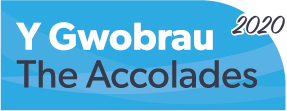 Ffurflen enwebuOes gennych chi weithiwr gofal sydd wir yn gwneud gwahaniaeth i’ch bywyd?Neu ydych chi’n gweithio gyda neu’n adnabod rhywun rydych chi’n meddwl sy’n gwneud gwahaniaeth trwy’r gofal a’r cymorth maent yn eu darparu?Os felly, hoffem glywed wrthoch chi, oherwydd rydyn ni am gydnabod, dathlu a rhannu’r effaith gadarnhaol mae’r gweithwyr hyn yn ei chael ar fywydau’r bobl maen nhw’n eu cefnogi.Gallwch enwebu unrhyw weithiwr gofal cyflogedig neu wirfoddolwr sy’n gweithio ym maes gofal cymdeithasol neu’r blynyddoedd cynnar a gofal plant yng Nghymru. Gallent weithio yn y sector cyhoeddus, annibynnol neu wirfoddol, a gallent weithio mewn unrhyw rôl. Gallent, er enghraifft, weithio mewn cartref gofal, gofal yn y cartref neu feithrinfa.Y prif beth yw eu bod yn gwneud gwahaniaeth cadarnhaol i fywydau pobl ac yn eu helpu i gyflawni’r hyn sy’n bwysig iddyn nhw.Y dyddiad cau ar gyfer enwebiadau yw 
5pm, dydd Gwener 15 Tachwedd 2019.Llenwch y ffurflen fer isod:Enwebydd (chi)Eich enw:Teitl eich swydd: Eich sefydliad:Eich cyfeiriad:Sir:Cod post:E-bost:Rhif ffôn:Enwebai (y person rydych chi’n enwebu)Ei enw/henw:Teitl ei swydd:Ei sefydliad:Ei gyfeiriad/chyfeiriad:Sir:Cod post:E-bost:Rhif ffôn:Sut ydych chi’n adnabod y person enwebedig:Mewn dim mwy na 250 o eiriau, disgrifiwch pam rydych chi’n meddwl bod y gweithiwr enwebedig yn haeddu cydnabyddiaeth, a sut maen nhw wedi gwneud gwahaniaeth cadarnhaol i fywydau’r bobl maen nhw’n eu cefnogi:Bydd panel o feirniaid yn cytuno ar restr fer o enwebeion ac wedyn gwahoddir y cyhoedd i bleidleisio am y gweithiwr maent yn meddwl dylai ennill y wobr. Bydd y wobr yn cael ei chyflwyno yn ystod seremoni wobrwyo’r Gwobrau yn Neuadd y Ddinas, Caerdydd ar 23 Ebrill 2020.Sut glywsoch chi am y wobr Gofalwn Cymru 2020? Gwefan Gofal Cymdeithasol Cymru		 Facebook E-bost						 Twitter Diweddariad e-bost misol Gofal Cymdeithasol Cymru	 Y cyfryngau Digwyddiad neu gynhadledd			 Eich awdurdod lleol Eich rheolwr					 Ymgeisydd blaenorol Gair ar lafar					 Arall (nodwch os gwelwch yn dda):Datganiad diogelu dataMae Gofal Cymdeithasol Cymru wedi'i gofrestru fel rheolwr data gyda'r Comisiynydd Gwybodaeth. Mae gennym gyfrifoldeb i amddiffyn eich data a chydymffurfio â deddfwriaeth, gan gynnwys Deddf Diogelu Data 2018, ac rydym yn cymryd y cyfrifoldeb hwn o ddifrif. Gweler ein hysbysiad preifatrwydd sefydliadol am ragor o wybodaeth.Trwy lofnodi'r ffurflen hon rydych yn cydsynio i ni gasglu:enwau, manylion cyswllt, rolau swydd a man cyflogaeth enwebwyr ac enwebeion.Byddwn yn defnyddio'r wybodaeth hon i:prosesu'ch caiscreu rhestr fer o gystadleuwyr rownd derfynol y wobr Gofalwn Cymru a phenderfynu enillydd trwy broses feirniadu (pleidlais cyhoeddus)cyfathrebu â chi mewn perthynas â'r wobr Gofalwn Cymrucysylltu â chi yn dilyn y Gwobrau i gefnogi rhannu ymarfer da.Efallai y byddwn yn rhannu'r wybodaeth hon gyda:y panel beirniaducwmni cyfryngau yn creu fideos o'r cofnodion ar y rhestr fer ar ran Gofal   Cymdeithasol Cymru.Ni fydd manylion cyswllt yn cael eu rhannu’n gyhoeddus.Mae gennych chi rai hawliau o dan Ddeddf Diogelu Data 2018 i reoli sut rydyn ni'n defnyddio'ch data, trwy ofyn i ni ei ddiwygio, ei ddileu neu gyfyngu ar sut rydyn ni'n ei ddefnyddio. I arfer yr hawliau hyn, dylech gysylltu â'r Swyddog Diogelu Data (SDD) Kate Salter ar kate.salter@gofalcymdeithasol.cymru Os credwch fod y wybodaeth sydd gennym amdanoch yn anghywir neu'n anghyflawn, gallwch ofyn i ni adolygu'r wybodaeth a'i chywiro / ychwanegu ati.Os ydych chi'n gwrthwynebu i ni brosesu'ch gwybodaeth neu os ydych chi am i ni ddileu eich gwybodaeth, cysylltwch â'n SDD fel y gallwn ystyried eich cais a'r sail ar ei gyfer.Mynediad at wybodaethMae Gofal Cymdeithasol Cymru wedi ymrwymo i lywodraeth agored ac yn gweithredu o dan Gôd Ymarfer y Cynulliad ar Ganiatáu i’r Cyhoedd Weld Gwybodaeth. Gall unrhyw wybodaeth a ddarparwch gael ei rhyddhau o dan y Côd, yn amodol ar rai eithriadau. Rhowch wybod i ni os ydych chi’n darparu unrhyw wybodaeth sy’n gyfrinachol yn fasnachol. Trwy lofnodi’r ffurflen hon a’i hanfon atom, rydych chi’n caniatáu i ni brosesu’ch data yn y ffyrdd a ddisgrifir uchod. Rwy’n cadarnhau bod y wybodaeth a ddarperir yn gywir hyd y gwn i. Rwy’n cyflwyno’r enwebiad hwn gyda chaniatâd yr enwebai. Rwy’n deall gall y wybodaeth a rhoddir yn y ffurflen enwebu hon cael ei defnyddio mewn unrhyw gyhoeddusrwydd ar gyfer y wobr Gofalwn Cymru a’r Gwobrau, gan gynnwys datganiadau i’r wasg, negeseuon cyfryngau cymdeithasol ac erthyglau ar-lein. Rwyf wedi darllen ac yn derbyn y rheolau a thelerau mynediad y wobr Gofalwn Cymru.Llofnod yr enwebydd:Dyddiad:Llofnod yr enwebai:Dyddiad:E-bostiwch eich ffurflen wedi'i chwblhau i gwobrau@gofalcymdeithasol.cymru neu gallwch ei phostio i Y Gwobrau, Gofal Cymdeithasol Cymru, South Gate House, Wood Street, Caerdydd CF10 1EW.Y dyddiad cau ar gyfer enwebiadau yw 
5pm, dydd Gwener 15 Tachwedd 2019.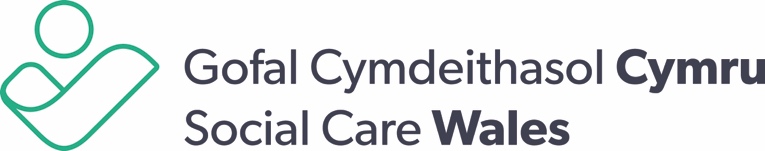 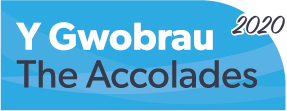 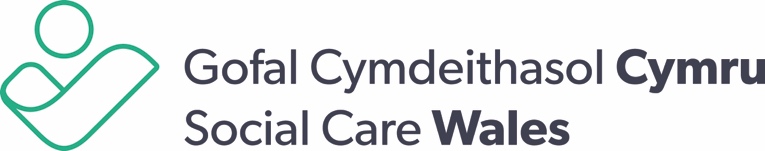 